	Europa	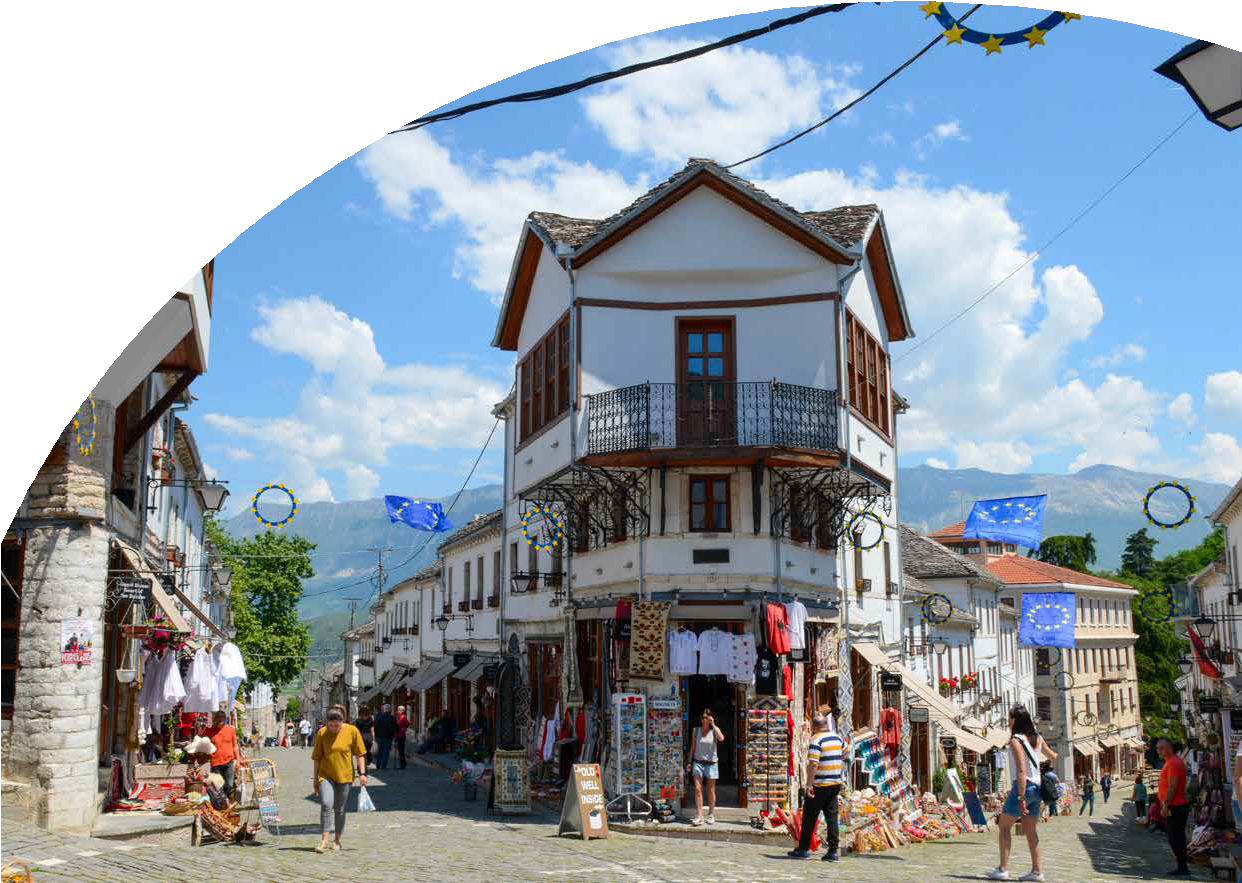 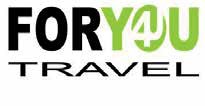 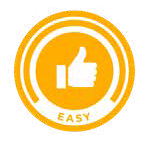 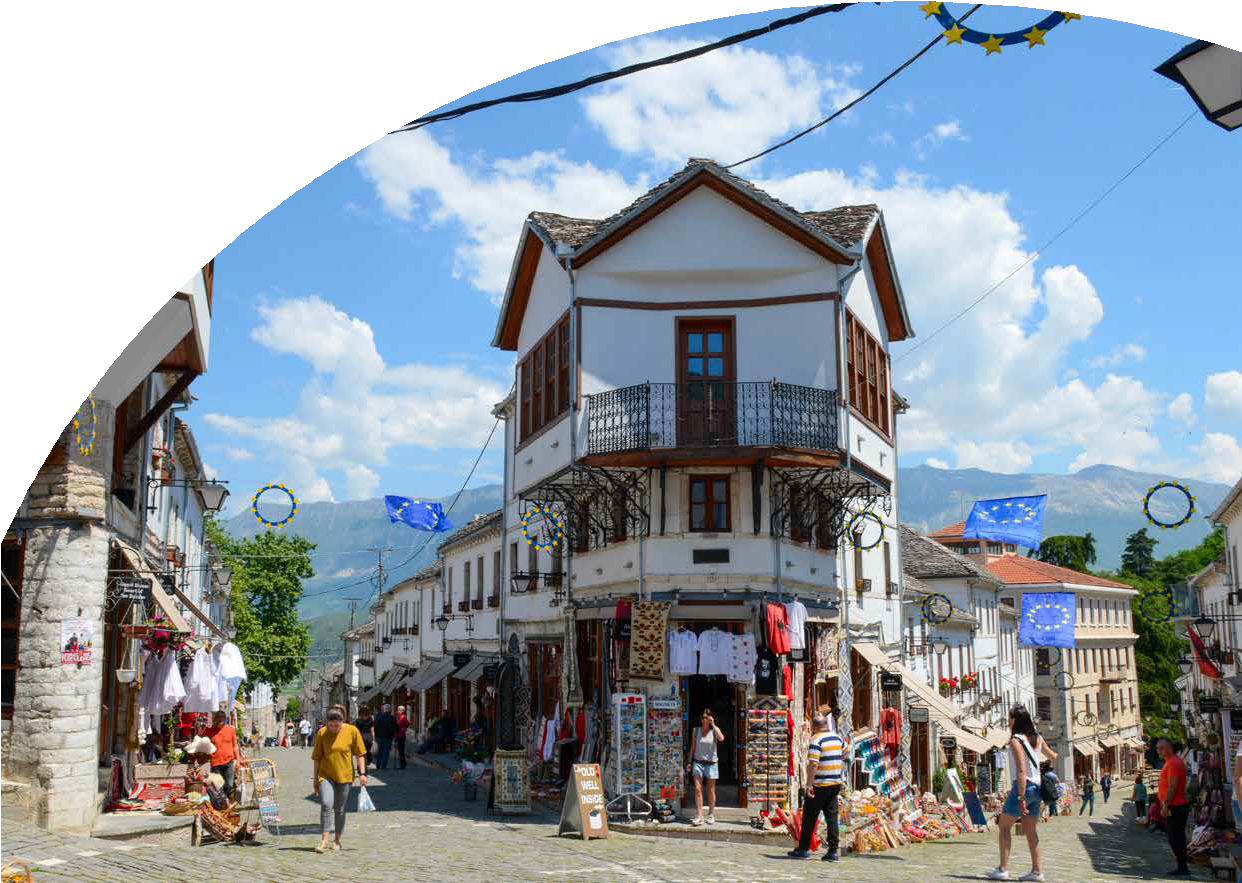 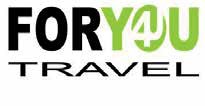 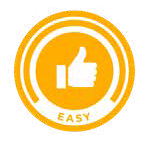 ALBANIA CULTURA, NATURA E MARE EXTRATIRANA - KRUJA - DURAZZO - SCUTARI - APOLLONIA - BERAT - ARGIROCASTRO - SARANDAAPRILE - OTTOBRE 2024A partire da € 1345 p.p.10 GIORNI | 9 NOTTIDATA PARTENZA:SABATO 15 GIUGNOSABATO 30 GIUGNOSABATO 13 LUGLIOSABATO 24 AGOSTOSABATO 7 SETTEMBRESABATO 21 SETTEMBRESuppl. singola € 320,00 | Rid. 3° letto adulti 45,00 € Riduzione Chd 2-12 anni n.c. in 3° letto € 105,00 Quota Infant 0-2 anni n.c. € 60,00LA QUOTA COMPRENDEVolo dall’Italia A/r in classe economica (low cost Wizzair, Ryanair, Air Albania o sim.) • 9 Pernottamenti in hotel 4 stelle con prima colazione continentale.Trasferimenti individuali o di gruppo in arrivo e partenza . • Guida locale parlante italiano per l’intero itinerario • 4 pranzi in ristorante con acqua ed ¼ di vino • 8 cene in hotel o ristoranti locali con acqua + ¼ di vino • Assistenza h24 • Visite e trasferimenti come da programma in bus con aria condizionata.Tasse localiLA QUOTA NON COMPRENDETasse aeroportuali ed oneri accessori € 75,00 circa p.p. •pacchetto ingressi dai 12 anni n.c. € 95 p.p., Spese personali, pasti non inclusi ed extra di ogni genere. •Escursioni Facoltative • Quota di gestione pratica € 50,00 p.p. (inclusiva di Polizza assistenza, Med/Bag + annullamento) • Mance per autista e guida (2 persone) fortemente consigliata € 18 p.p. da pagare in loco alla guida ( a partire dai 4 anni). • Tutto quanto non espressamente indicato nelle inclusioni • Suppl. volo Alitalia da € 30,00 p.p. • Riduz. partenze dal 09/9 € 100,00 p.p.PARTENZE DA FCO/CIA/MXP/BGY/TSF/BLQ/PSA/NAP/BRI/CTAGiorno 1: Italia – TiranaPartenza dai principali aeroporti italiani con volo in classe economica. Accoglienza in aeroporto a Tirana e trasferimento in hotel.. A seconda dell’orario di arrivo possibilità di effettuare il check in .Proseguimento per un Walking Tour della Capitale: si visiteranno Il Museo di Storia Naturale che mostra reperti della Storia Antica, del Medioevo, del Rinascimento, della guerra di indipendenza, della guerra antifascista di liberazione nazionale, del periodo del terrore comunista e di Madre Teresa. Si prosegue poi verso Piazza Skanderbeg e verso la moschea di Et’hem Bey, fondata alla fine del XVIII secolo, la Torre costruita nel 1822, il Palazzo della Cultura il cui primo mattone fu posato dall’ex presidente sovietico Nikita Hrushov nel 1959. Passaggio dalla Piramide di Tirana, mausoleo del dittatore Enver Hoxha, ora ricostruito con un tocco moderno. Passaggio da Blloku, una volta quartiere generale delle più alte cariche dello Stato comunista. Cena in ristorante a Tirana e pernottamento.N.B. il programma potrebbe variare a seconda N.B. il programma potrebbe variare a seconda dell’orario di arrivo del volo. In caso di arrivo pomeridiano o serale le visite potrebbero essere ridotte o non effettuate.Giorno 2: Tirana – Kruja-Durazzo-Tirana (150 km totali)Dopo la prima colazione partenza alle 08.00 per Kruja, città emblematica della storia e resistenza albanese.Si visiterà il Castello di Kruja, l’antico simbolo della resistenza albanese, che rimase imbattuto dalle invasioni dell’impero Ottomano per 35 anni di assedio. Si visiteranno anche il Museo Nazionale Gjergi Kastrioti sulla vita di Skanderbeg ed il Museo Etnico ricavato dentro l’abitazione appartenuta ad una delle famiglie più ricche del luogo, i Toptani. Si visiterà il Vecchio Bazar, vecchio 450 anni che, al suo apice, ospitava più di 150 commercianti. Oggi, si vendono in esso, oggetti antichi ed artigianali. Pranzo in ristorante.Dopo il pranzo partenza per Durazzo, nell’antichità chiamata anche la “Taverna dell’Adriatico”, città tra le prime in Europa ad aver avuto l’Università, fondata nel 1380. Nata come Università di Studi Religiosi, venne trasferita nel 1396 a Zara, in Croazia, per via delle minacce Ottomane. Si visiterà il Bazar Bizantino, per poi continuare verso l’Anfiteatro Romano, dove sono ancora in corso scavi per il suo completo recupero. Camminata per la via principale, con architetture italiane. Sosta presso la nuova installazione della Veliera dove si potrà ammirare la Torre Veneziana, da poco restaurata. Passaggio sul nuovo Lungomare di Durazzo ricco di bar, locali, ristoranti e sosta per ammirare il tramonto. Partenza per Tirana con sistemazione in hotel 4 stelle.Cena libera e pernottamentoGiorno 3: Tirana – Scutari – Tirana (205 km)Dopo la prima Colazione partenza per Scutari (circa 2 ore), la più grande città nord-occidentale dell’Albania.Storicamente conosciuta anche come Scodra, è situata in una vallata pianeggiante circondata da alte montagne, le Alpi dinariche, in un contesto ambientale molto particolare.Scutari è una delle più antiche città dell’Europa, e da sempre è uno dei centri culturali più importanti dell’Albania, infatti viene considerata “La culla della cultura albanese” o la capitale culturale dell’Albania. La città presenta fasi diverse di costruzione, dal periodo illirico fino ai giorni nostri. La città vecchia è formata dai diversi quartieri intorno al Castello di Rozafa. Alcune abitazioni sono costruite riutilizzando le rovine delle mura illiriche, romano-bizantine e del periodo ottomano Il Castello potrà essere ammirato dal basso (la salita è dura ed impervia e possibile solo a piedi !). Si Effettuerà una piacevole gita in barca sul Lago di Scutari (o Lago Skadar), inserito dal 2011 nella lista delle Biosfere di Riserva dell’UNESCO, un riconoscimento del suo significato ecologico globale e della sua biodiversità. Pranzo al Buna Park Hotel, dove il fiume e la natura con il paesaggio del castello donano una sensazione idilliaca.Dopo il pranzo, in ristorante tipico, proseguiremo la visita al Ponte Mesi, d’epoca Ottomana, che conta ben 11 archi e poi continueremo con una tappa al museo-laboratorio d’arte “Venice Art Mask Factory” che realizza alcune maschere per il Carnevale di Venezia. Si prosegue per una passeggiata nell’area pedonale della città con tanti negozi tipici di souvenir ed artigianato locale. Ritorno a Tirana (circa 2 ore). Cena e pernottamento.Giorno 4: Tirana – Apollonia – BeratPrima colazione in hotel. Partenza alle 08.30 per il magnifico Parco Archeologico di Apollonia, secondo sito più importante d’Albania. L’antica città dell’Illiria fu fondata all’inizio del VII sec. AC, una città che prosperò molto in epoca romana con diversi imperatori come Ottaviano che furono educati qui. Si visiteranno le Mura di fortificazione della Città, il Prytaneon, il Bouleterion, la Stoa Grande e Piccola, L’Oideon, il Teatro, il Ninfeo ed il Museo nei pressi del Monastero del XIV sec. e della Chiesa di Santa Maria. Si prosegue poi per Berat, patrimonio UNESCO. All’arrivo a Berat, salita al Castello per il pranzo in ristorante (Restoklea o sim), situato nel Castello.Dopo il pranzo, si visiterà il Castello, un vero monumento “vivente” dall’antichità ai giorni recenti. Eretto sulla cima di una collina nel IV sec. A.C., è il gioiello di questa gloriosa città antica. Con un totale di 24 torri di guardia, la vista dal suo cortile fortificato rivela l’intera città di Berat, il fiume Osun e il vecchio Ponte di Gorica.Scenderemo poi per la via ciottolosa del castello e si visiterà la Moschea del Re nel quartiere Mangalem, per poi attraversare il Ponte e il quartiere di Gorica.Si parteciperà ad un divertente “corso di cucina” per imparare qualche tipicità della Gastronomia Albanese. Durante questa “Lezione” si potranno apprendere le preparazioni per alcuni piatti attraverso gli ingredienti acquistati dagli agricoltori locali. A seguire cena a Berat in locale tipico. Pernottamento in Hotel.Giorno 5: Berat – Argirocastro- SarandaDopo la prima colazione, il viaggio continua verso la storica città di Argirocastro, altro patrimonio UNESCO, città natale del dittatore comunista albanese Enver Hoxha e del famoso scrittore di fama internazionale Ismail Kadare. Argirocastro è descritta come “un raro esempio di città ottomana ben conservata, costruita da agricoltori di grandi proprietà”. È la città in cui si tiene il Festival Nazionale del Folklore ogni cinque anni. Visita del famoso Castello conosciuto come il più grande dell’Albania che domina la città e si affaccia sul percorso lungo la valle del fiume (percorso per raggiungerlo in salita, un po’ difficoltoso. Per coloro che non vorranno salire, potranno trascorrere tempo libero per lo shopping nelle stradine della città). Si tratta di una fortezza albanese che ospita carri armati e aerei abbattuti. Pranzo liberoA seguire a nel pomeriggio, esperienza unica che ha come protagonista il caffè turco, servito da un’associazione locale di donne che ne mostreranno la preparazione. Il tutto accompagnato dall’assaggio anche del raki, tipico liquore turco, e dalle diverse marmellate tipiche. Partenza per Saranda. Sistemazione in hotel . Cena e pernottamento.Segue alla pag successiva.Giorno 6: Saranda – Butrinto – Ksamil – SarandaPrima colazione in hotel e partenza per Butrinto, il sito archeologico più importante dell’Albania (UNESCO), risalente a 2500 anni fa. Visita dell’Anfiteatro del III secolo e del tempio di Esculapio. Il Battistero del VI secolo ha mosaici colorati ed è uno dei più grandi battisteri a est dell’Adriatico. Sulla via del ritorno sosta al villaggio di Ksamil, una delle migliori destinazioni balneari chiamata anche “la perla dello Ionio”, situata in un ambiente spettacolare, una baia con tre piccole isole raggiungibili a nuoto o con un giro in barca e circondate da acque turchesi. Tempo a disposzione a Ksamil per il pranzo (libero) e per fare un bagno in una delle spiagge più rinomate dei Balcani.Rientro a Saranda nel tardo pomeriggio. Cena.Giorno 7: Saranda – Blue Eye – SarandaPrima colazione in hotel e partenza per assistere al fenomeno naturale Syri i Kalter (il Blue Eye), una meraviglia naturale unica con acque cristalline. Si tratta di una popolare attrazione turistica: un fiume turchese stupisce per la sua bellezza e la foresta circostante incanta i visitatori. Qui è prevista una camminata di circa 1h (quasi 4 km).Pranzo liberoRientro nel pomeriggio a Saranda e tempo libero. Cena e pernottamento .Giorno 8: SarandaPrima colazione in hotel . Giornata dedicata al mare.Possibilità di partecipare ad un’escursione (facoltativa, a pagamento) in barca alla scoperta delle spiagge più belle raggiungibili solo via mare: la Baia dell’ Acqcuario, la Baia di Kakomese, la Baia di Krorezes, Kepi i Qefalit la spiaggia del soldato,Pranzo (libero o in barca se si partecipa all’escursione) . Sistemazione in hotel e cena in ristorante.Giorno 9: Saranda – Porto Palermo – Himara – Llogarat- TiranaDopo la prima colazione partenza verso nord per visitare 3 delle più belle spiagge del sud dell’Albania. Partiamo costeggiando la riviera verso nord, con diverse soste per le varie spiagge ed arriveremo a Porto Palermo.Molto particolare il Castello di Ali Pasha, è considerato uno dei castelli più pittoreschi e classificato al primo posto tra 15 destinazioni europee da scoprire. Una pianta triangolare con torri di sorveglianza rotonde. Sito su di un Isola collegata alla terraferma da una stretta lingua di terra; di fronte, la base di Pasha Limani una base militare di sottomarini così importante da essere stata a lungo ritenuta una delle possibili cause scatenanti una Guerra con l’Occidente.Si continua per Himara, capoluogo della riviera e cittadina ricca di storia; passeremo per Vuno un villaggio caratteristico Albanese. Saliremo poi, percorrendo numerosi tornanti, verso Llogarat, fino al suo “balcone” da dove si potrà ammirare la costa.Pranzo libero ad Himara o a Llogara (secondo l’itinerario e la percorrenza oraria). Arrivo a Tirana nel tardo pomeriggio Cena di arrivederci e pernotto a TiranaGiorno 10: Tirana (ritorno)Prima colazione in hotel. A seconda dell’orario del volo di rientro, possibilità di effettuare le seguenti escursioni: visita del Bunk’Art 1, il bunker sotterraneo di Enver Hoxha. E’ un bunker sotterraneo protettivo di cinque livelli e 3000 m2, frutto della paura di Enver Hoxha per il fallout nucleare. In alternativa, possibilità di salire salendo sulla funivia (aperta tutti i giorni tranne il martedi) per raggiungere la montagna più alta di Tirana, il Monte Dajti.Entrambe queste escursioni sono opzionali, a pagamento . Trasferimento in aeroporto secondo l’orario del volo. Rientro in ItaliaHotel previsti o similari:Tirana Hotel Metro o similare 4 stelle Berat Hotel Portik o similare 4 stelleSaranda Hotel MucoBega o similare 4 stelleN.B. L’ordine e/o l’esecuzione delle visite potrebbe subire delle variazioni per problemi di ordine tecnico pratico, o per motivi legati al meteo e/o all’orario di arrivo e partenza dei voli.Tali variazioni potrebbero influire sull’esecuzione generale dei servizi, senza alcuna responsabilità per il T.O. Il tour sarà eseguito con un minimo di 15 passeggeri. In caso di mancato raggiungimento del numero minimo, sarà proposto ai clienti un tour alternativo nella stessa data, oppure sarà effettuato come “multilingue